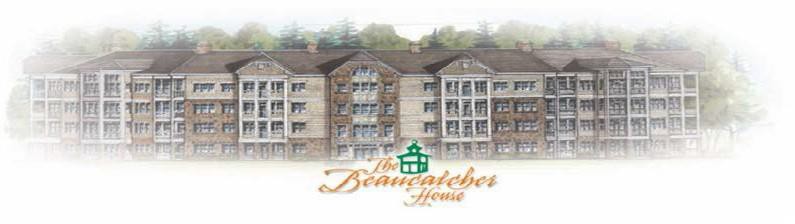 BEAUCATCHER HOUSE HAPPENINGSwww.beaucatcherhouse.com	Phone: 828-333-4404April 2019 Vol. 5 Issue 4New Parking Decals!As previously emailed, there were some instances of vehicles being towed because the decal had been removed.  The new decals have arrived! These are to be mounted on the inside, driver’s side windshield-at the bottom.  This way the stickers do not damage after market tint & do not interfere with line of sight.  Random towing will be re-engaged on April 15th.  The old sticker will still be honored till the end of 2019, but at your own risk.How to obtain?Manager’s Hours:Monday: 9-1pmThursday: 9-1pmFriday: 10-5pm.Sue Cobb or Stephanie Holcombe can also assist after hours.Ballots!Please note that the current Leasing Ballot and Insurance Ballot are open for voting until April 28th.  The Board will start knocking on doors soon!April’s BOD meeting**The Next Board of Directors Meeting will be April 25th at 4:30pm in the Manager’s office.  If you have any items for the Agenda, please submit those via email to Susan Cobb by April 18th.     Susancobb@beverly-hanks.com    Key on File?  It is important that we have a key for everyone’s unit on file in the lockbox.  We just had an emergency where we did not have a key and the fire department had to break the door in.  This is the 3rd time this has happened and unnecessarily wastes time when seconds can make a huge difference. Even if you have given a key to your neighbor, please understand that the BOD does not have knowledge of this and in an emergency may not recall that information even if it is provided in passing.  If you are hesitant, please visit the office.  We can show you the multiple layers of security that are implemented to keep your key secure.  Unit Modification?       New Windows?  New glass? New floors?  A wall being moved?  We can help you determine if a unit modification request is required.  Additionally, it is a courtesy to let property management know when you will be having vendors visit the building.                                              